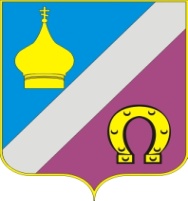 РОССИЙСКАЯ ФЕДЕРАЦИЯРОСТОВСКАЯ ОБЛАСТЬ  НЕКЛИНОВСКИЙ РАЙОНМУНИЦИПАЛЬНОЕ ОБРАЗОВАНИЕ «НИКОЛАЕВСКОЕ СЕЛЬСКОЕ ПОСЕЛЕНИЕ»АДМИНИСТРАЦИЯ НИКОЛАЕВСКОГО СЕЛЬСКОГО ПОСЕЛЕНИЯПОСТАНОВЛЕНИЕс. Николаевка12.02.2018 года	№ 30«Об отмене Постановления Администрации Николаевского сельского поселения от 07.04.2017 № 97 «Об утверждении Порядка применения к муниципальным служащим взысканий, предусмотренных статьями 14.1, 15 и 27 Федерального закона от 02.03.2007 № 25-ФЗ «О муниципальной службе в Российской Федерации»В соответствии Федеральным законом от 06.10.2003 №131-ФЗ «Об общих принципах организации местного самоуправления в Российской Федерации», Федеральным законом от 02.03.2007 № 25-ФЗ «О муниципальной службе в Российской Федерации»,Областным законом Ростовской области от 09.10.2007 № 786-ЗС «О муниципальной службе в Ростовской области», руководствуясь Уставом муниципального образования «Николаевское сельское поселение», принятым решением Собрания депутатов Николаевского сельского поселения от 05.09.2016 № 163 (в ред. от 27.04.2017), Администрация Николаевского сельского поселенияПОСТАНОВЛЯЕТ:Признать утратившим силу Постановление Администрации Николаевского сельского поселения от 07.04.2017 № 97 «Об утверждении Порядка применения к муниципальным служащим взысканий, предусмотренных статьями 14.1, 15 и 27 Федерального закона от 02.03.2007 № 25-ФЗ «О муниципальной службе в Российской Федерации».Настоящее постановление вступает в силу со дня его официального опубликования (обнародования).Левиной О.Г., главному специалисту Администрации Николаевского сельского поселения обеспечить официальное опубликование (обнародование) настоящего постановления и разместить его на официальном сайте Администрации Николаевского сельского поселения в информационно-телекоммуникационной сети «Интернет».Контроль за исполнением постановления возлагаю на себя.И.О.Главы Администрации Николаевского сельского поселения	                                  Т.А. Полякова